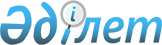 О проекте Указа Президента Республики Казахстан "О внесении изменения и дополнения в Указ Президента Республики Казахстан от 13 апреля 2007 года № 314 "О мерах по модернизации экономики Республики Казахстан"Постановление Правительства Республики Казахстан от 11 сентября 2020 года № 573
      Правительство Республики Казахстан ПОСТАНОВЛЯЕТ:
      внести на рассмотрение Президента Республики Казахстан проект Указа Президента Республики Казахстан "О внесении изменения и дополнения в Указ Президента Республики Казахстан от 13 апреля 2007 года № 314 "О мерах по модернизации экономики Республики Казахстан". УКАЗ
ПРЕЗИДЕНТА РЕСПУБЛИКИ КАЗАХСТАН
О внесении изменения и дополнения в Указ Президента Республики Казахстан от 13 апреля 2007 года № 314 "О мерах по модернизации экономики Республики Казахстан"
      ПОСТАНОВЛЯЮ:
      1. Внести в Указ Президента Республики Казахстан от 13 апреля 2007 года № 314 "О мерах по модернизации экономики Республики Казахстан" (САПП Республики Казахстан, 2007 г., №11, ст. 120) следующие изменение и дополнение:
      в Положении о Государственной комиссии по вопросам модернизации экономики Республики Казахстан, утвержденном вышеназванным Указом:
      пункт 5 изложить в следующей редакции:
      "5. Задачей Государственной комиссии является выработка рекомендательных решений по вопросам:
      1) повышения конкурентоспособности и эффективности экономики Казахстана, разгосударствления и приватизации государственных организаций и дочерних, зависимых организаций национальных управляющих холдингов и иных юридических лиц, являющихся аффилированными с ними, балансовая стоимость которых составляет более 2 500 000-кратного размера месячного расчетного показателя, установленного законом о республиканском бюджете и действующего на 1 января соответствующего финансового года, дочерних и зависимых организаций акционерного общества "Фонд национального благосостояния "Самрук-Казына", подлежащих передаче в конкурентную среду, а также повторного использования антикризисных средств, выделенных из Национального фонда Республики Казахстан;
      2) определения перечня отдельных секторов экономики, в которых возможны участие иностранного капитала, а также продажи более 10% голосующих акций (долей участия в уставном капитале) юридических лиц, осуществляющих деятельность в этих секторах экономики.";
      пункт 6 дополнить подпунктом 1-1) следующего содержания:
      "1-1) определяет перечень отдельных секторов экономики, в которых возможно участие иностранного капитала, и выносит рекомендательные решения по вопросам продажи более 10 % голосующих акций (долей участия в уставном капитале) юридических лиц, осуществляющих деятельность в этих секторах экономики;".
      2. Настоящий Указ вводится в действие со дня его подписания.
					© 2012. РГП на ПХВ «Институт законодательства и правовой информации Республики Казахстан» Министерства юстиции Республики Казахстан
				
      Премьер-МинистрРеспублики Казахстан 

А. Мамин

      ПрезидентРеспублики Казахстан 

К. Токаев
